Приложение 3к приказу по школе от 22.10.2021г. №322Программа мониторинга системы обеспечения профессионального развития педагогических работников МБОУ «Основная общеобразовательная школа №7»ПАСПОРТРаздел 1.  Обоснование программы мониторинга системы обеспечения профессионального развития педагогических работников МБОУ «Основная общеобразовательная школа №7»Система обеспечения профессионального развития педагогических работников МБОУ «ООШ №7» (далее - Система) включает в себя следующих субъектов обеспечения профессионального развития педагогических работников образовательной организации:управление образования администрации Старооскольского городского округа;МБУ ДПО «СОИРО»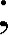 МБУ «СЦОКО»;МБОУ «ООШ №7».Настоящая программа определяет порядок организации и проведения процедур мониторинга школьной системы оценки качества образования МБОУ «ООШ №7» в части обеспечения профессионального развития педагогических работников.Качество образования, понимаемое как соотношение цели и результата, для разных образовательных систем (локальной, муниципальной, региональной, федеральной) характеризуется с учетом особенностей данных систем и их основного предназначения для обеспечения качества подготовки обучающихся.Федеральные государственные образовательные стандарты (далее — ФГОС) рассматривают качество образования через систему требований как к результатам подготовки обучающихся, так и к образовательным программам, а также созданным условиям. Одним из важных условий реализации ФГОС и повышения качества подготовки обучающихся по программам общего, дополнительного образования является повышение качества дополнительного профессионального образования и методического сопровождения педагогических работников.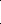 В настоящее время обозначился ряд проблем требующих своевременного решения:отсутствие мониторинга качества повышения квалификации педагогических работников;отсутствие описания методов сбора информации о качестве дополнительного профессионального образования педагогических работников;несоответствие деятельности по совершенствованию управления качеством дополнительного профессионального образования педагогических работников и методической работы заявленным целям оценки обеспечения профессионального развития педагогических работников;отсутствие целостной системы мониторинга показателей обеспечения профессионального развития педагогических работников.В связи с этим необходимо:обеспечить взаимодействие всех уровней органов управления образованием и образовательной организации, руководства и педагогических работников образовательной организации;разработать единую систему механизма оценки обеспечения профессионального развития педагогических работников на уровне образовательной организации, а также показателей и индикаторов по основным направлениям управления системой обеспечения профессионального развития педагогических работников, единых подходов к разработке программ мониторинга на уровне образовательной организации.Способом достижения вышеуказанных целей является совершенствование школьных механизмов управления качеством образования, посредством разработки программы мониторинга обеспечения профессионального развития педагогических работников МБОУ «ООШ №7».Раздел 2. Нормативные основания разработки Программы мониторингаПрограмма мониторинга разработана в соответствии Федеральным законом от 29.12.2012 № 273-ФЗ (ред. от 08.12.2020) «Об образовании в Российской Федерации» (с изм. и доп., вступ. в силу с 01.01.2021), постановлением Правительства Российской Федерации от 5 августа 2013 года № 662 «Об осуществлении мониторинга системы образования», приказом Минобрнауки России от 01.07.2013 №499 (ред. от 15.11.2013) «Об утверждении Порядка организации и осуществления образовательной деятельности по дополнительным профессиональным программам», письмом Федеральной службы по надзору в сфере образования и науки от 30 июля 2020 года № 14-42 «О проведении оценки механизмов управления качеством образования в субъектах Российской Федерации», указом Президента РФ от 7 мая 2018 г. № 204 «О национальных целях и стратегических задачах развития Российской Федерации на период до 2024 года, положением о системе оценки качества образования в Старооскольском городском округе, утвержденным приказом управления образования от «13» мая 2021 г. № 700.       Раздел 3. Цели, задачи, объекты и субъекты Мониторинга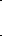 Целью Мониторинга является сбор, обработка, хранение и распространение актуальной, полной и достоверной информации о состоянии системы обеспечения профессионального развития педагогических работников МБОУ «ООШ №7», ориентированной на использование в управлении качеством образования в образовательной организации.Для реализации поставленной цели необходимо реализовать следующие задачи: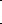 организовать взаимодействие всех субъектов Мониторинга для осуществления всех мониторинговых процедур на всех этапах проведения Мониторинга;разработать единый механизм сбора, обработки, хранения и распространения мониторинговой информации на разных уровнях управления качеством образования, в соответствии с представленными в программе показателями и индикаторами по основным критериям оценки системы обеспечения профессионального развития педагогических работников.Объектами Мониторинга являются элементы системы обеспечения профессионального развития педагогических работников МБОУ «ООШ №7».На организационном уровне субъекты Мониторинга участники и организаторы процедур на всех этапах мониторинга:педагогические	работники	участники	мониторинговых	исследований/ диагностических процедур;руководители образовательной организаций участники мониторинговых исследований/диагностических процедур;ответственные лица на уровне субъекта Мониторинга;муниципальный координатор по проведению мониторинговых процедур.Функции Мониторинга обеспечивает руководство МБОУ «ООШ №7»:нормативно-правовое и организационное сопровождение, контроль за ходом проведения Мониторинга, использование результатов мониторинга для анализа текущего состояния школьной системы оценки качества образования и формирования программ ее развития;организационно-технологическое и информационное сопровождение, в том числе: информирование педагогической общественности о целях, задачах и сроках процедур Мониторинга; Мониторинг хода проведения процедур; сбор и статистическую обработку полученной в ходе Мониторинга информации; координацию действий субъектов Мониторинга;научно-методическое сопровождение, в том числе: разработку методических материалов, аналитическую обработку, использование результатов Мониторинга для организации работы с педагогическими работниками и для разработки программ развития образовательной организации;организационное сопровождение и создание информационно-технологических условий для проведения Мониторинга информирование участников образовательных отношений о целях, сроках и результатах Мониторинга; использование результатов Мониторинга для анализа текущего состояния профессионального развития педагогов в образовательной организации осуществляет образовательная организация.По результатам Мониторинга осуществляется анализ полученной информации, в том числе с использованием статистических методов. Анализ результатов позволяет выявить и охарактеризовать особенности системы обеспечения профессионального развития педагогических работников и отдельных ее элементов.Раздел 4. Сроки и этапы реализации ПрограммыПрограмма Мониторинга реализуется ежегодно.Ежегодное проведение процедур Мониторинга осуществляется в 3 этапа:на начальном этапе определяются (актуализируются) цели и задачи Мониторинга; разрабатываются (актуализируются) показатели (индикаторы) по объектам мониторинга, а также формулы расчета, определяются (актуализируются) источники получения информации по показателям, разрабатываются (актуализируются) методы сбора информации, разрабатывается нормативная база на всех институциональных уровнях, задействованных при проведении Мониторинга, разрабатываются инструкции и другие методические материалы, необходимые для проведения Мониторинга, осуществляется информационно-разъяснительная работа;  на основном этапе осуществляется сбор информации в соответствии с ранее разработанными показателями (индикаторами) и методами сбора, производится первичная обработка полученной информации, формируются базы данных;на заключительном этапе осуществляется статистическая и аналитическая обработка информации, полученной на предыдущих этапах Мониторинга (подготовка результатов, получение результатов на уровне, систематизация результатов Мониторинга, формирование статистических форм, подготовка сводной аналитической справки, формирование и хранение баз данных, рейтингов и пр.).На всех этапах проведения Мониторинга могут быть использованы электронные базы данных, результаты статистических исследований, ресурсы официальных сайтов субъектов Мониторинга и другие источники получения информации.Раздел 5. Критерии, источники, методы сбора и обработки информацииКритерии, источники, методы сбора и обработки информации, полученной в результате мониторинговых процедур, определяются в соответствии с объектами Мониторинга.Мониторинг системы обеспечения профессионального развития педагогических работников МБОУ «ООШ №7» проводится по критериям: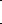 выявление профессиональных дефицитов педагогических работников;повышение квалификации на основе диагностики профессиональных дефицитов;выявление запроса педагогических коллективов, отдельных педагогов на направления повышения квалификации и профессионального развития;осуществление научно-методического сопровождения педагогических работников;изучение состояния и результатов деятельности методических объединений и/или профессиональных сообществ педагогов;поддержка молодых педагогов/реализация программ наставничества педагогических работников;организация сетевых форм взаимодействия педагогов на муниципальном уровне;выявление кадровых потребностей в образовательной организации.На всех этапах проведения Мониторинга в качестве источников получения информации могут быть использованы электронные базы данных, результаты статистических исследований, ресурсы официальных сайтов субъектов Мониторинга.В системе обеспечения профессионального развития педагогических работников используются следующие методы сбора и обработки информации:Методы сбора информации:Метод тестирования. Тест (анг. - проба, испытание, исследование) представляет собой совокупность заданий стандартной формы, по результатам выполнения которой оценивают психофизиологические и личностные качества, знания, умения, навыки испытуемого. Тестовая методика позволяет получать более объективные и точные данные по сравнению с анкетным опросом, облегчает математическую обработку результатов.Опрос: беседа, анкетирование, интервьюирование.Контент-анализ.Электронные методы компьютерных технологий.Онлайн исследования с использованием интерактивных анкет в онлайн - режиме.Облачные технологииМетоды обработки информации:Математические методы.Текстовые и графические редакторы.Табличные, статистические редакторы.Облачные технологии.Раздел 6. Система показателей оценки качества обеспечения профессионального развития педагогических работниковМБОУ «ООШ №7»Раздел 7. Организация и проведение МониторингаНаучно-методическое сопровождение Мониторинга заключается в разработке концепций, программ, методических материалов по вопросам организации проведения и использования результатов Мониторинга в системе образования, а также в организации обучения по вопросам мониторинга качества образования.Инструкции и другие методические материалы, необходимые для проведения мониторинга системы обеспечения профессионального развития педагогических работников, разрабатываются МБОУ «ООШ №7» в подготовительный период и утверждаются приказом по образовательной организации.Информационно-разъяснительная работа проводится с использованием разработанных и утвержденных инструкций и методических материалов субъектами Мониторинга на всех институциональных уровнях проведения Мониторинга.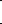 Организационное сопровождение Мониторинга в образовательной организации на школьном уровне заключается в разработке документации, создании нормативно- правовой базы для проведения Мониторинга.Сбор контекстных данных необходимых для содержательного анализа эффективности управленческих действий, в зависимости от уровня сбора мониторинговой информации, осуществляется с уровня образовательной организации.В случае проведения Мониторинга с использованием ресурсов официальных сайтов субъектов Мониторинга отчетная информация по показателям Мониторинга размещается на сайте в соответствии с утвержденными сроками.Раздел 8. Обработка и использование информацииМБОУ «ООШ №7» проводит статистическую обработку полученной в ходе Мониторинга информации, анализирует результаты Мониторинга для выявления текущего состояния системы обеспечения профессионального развития педагогических работников МБОУ «ООШ №7» и факторов, на него влияющих. Разрабатывает адресные рекомендации по результатам проведенного анализа, определяет перечень мероприятий по работе с педагогическими кадрами.Результаты Мониторинга используются для оценки соответствия реализуемой деятельности запросам и ожиданиям участников образовательного процесса и (или) иных заинтересованных организаций, определения перечня мероприятий по улучшению результатов и качества предоставления образовательных услуг на школьном уровне и принятия других управленческих решений, в том числе для организации методической работы с педагогическими работниками и решения актуальных профессиональных задач.Наименование ПрограммыМониторинг системы обеспечения профессионального развития педагогических работников МБОУ «ООШ №7»Нормативные основанияразработки ПрограммыФедеральный закон от 29.12.2012 .№ 273-03 (ред. от 08.12.2020) «Об образовании в РоссийскойФедерации» (с изм. и доп., вступ. в силу с 01.01.2021);постановление Правительства Российской Федерации от 5 августа 2013 года № 662 «Об осуществлении мониторинга системы образования»;приказ Минобрнауки России от 01.07.2013 года №499 (ред. от 15.11.2013) «Об утверждении Порядка организации и осуществления образовательной деятельности по дополнительным профессиональным программам»;письмо Федеральной службы по надзору в сфере образования и науки от 30 июля 2020 года № 14-42 «О проведении оценки механизмов управления качеством образования в субъектах Российской Федерации»;письмо Федеральной службы по надзору в сфере образования и науки от 8 февраля 2021 года №02-21/55«О сборе предложений по совершенствованию критериев»;Положение о системе оценки качества образования в Старооскольском городском округе, утверждено приказом управления образования от «13» мая 2021г. № 700;указ Президента РФ от 7 мая 2018 г. № 204 ”О национальных целях и стратегических задачах развития Российской Федерации на период до 2024 года“ (с изменениями и дополнениями)Разработчик ПрограммыМБУ ДПО «СОИРО»Цели ПрограммыСбор, обработка, хранение и распространение актуальной, полной и достоверной информации о состоянии системы обеспечения профессионального развития педагогических работников МБОУ «ООШ №7» Старооскольского городского округа, ориентированной на использование в управлении качеством школьного образованияЗадачи Программыобеспечить взаимодействие руководства и педагогических работников образовательных организаций;разработать единую систему механизма оценки обеспечения профессионального развития педагогических работников на разных уровнях, а также                                       показателей и индикаторов по основным направлениям управления системой обеспечения профессиональногоразвития педагогических работников,	единых подходов к разработке программ мониторинга на разных уровнях управления;осуществлять ведение информационных платформ и сервисов.Сроки и этапы реализации ПрограммыЕжегодно. Этапы проведения: начальный (с 01.03. по 01.04.), основной (с 01.04. по 01.06), заключительный с  01.06. по 01.07.№ п/пКритерийПоказатель (индикатор)Методика расчета индикатора (единица измерения)Источник исходных данныхСпособы и сроки сбора (актуализациии) и хранения1.По	выявлению профессиональн ых		дефицитов педагогических работниковдоля педагогических работников образовательной организации, участвовавших в диагностике профессиональных дефицитов на школьном уровнеот общего количества педагогических работников образовательной организации(ЧПдп/ЧП) х   100,где ЧПдп - число педагогически		х работников, участвовавших		в диагностике профессиональных дефицитов	на школьном уровне; ЧП - общее число педагогически		х работников образовательной организациирезультаты статистических исследований, ресурсы официальных сайтов субъектов Мониторингасводная информация за календарный год (по состоянию на январь отчетного года)2.По	повышению квалификации педагогов	на основе диагностики профессиональ-н ых дефицитовдоля педагогических работников,	для которых составлены индивидуальные образовательные маршруты		по реализации выявленных профессиональных дефицитов		от общего количества педагогических работников образовательной организации(ЧПип/ЧП) х 10 О,где	ЧПип				- педагогически			х работников	для которых составлены индивидуальные образовательные маршруты		по реализации выявленных профессиональных дефицитов;- общее числопедагогически х работников образовательной организации.результаты статистических исследований, ресурсы официальных сайтов субъектов Мониторингасводная информация за календарный год (по состоянию на январь отчетного года)З.По осуществлению научно- методического сопровождения педагогических работниковдоля педагогических работников, принявших участие в научно- методических мероприятиях муниципального уровня от общего количества педагогических работников образовательной организации(ЧПмм/ЧП)х100,	где	ЧПмм		- число педагогически	х работников принявших участие в научно- методических мероприятиях муниципального уровня;		ЧП		- общее			число педагогических работников образовательной организациирезультаты школьного мониторингасводная информация за календарный год (по состоянию на январь отчетного года)4.По осуществлению научно- методического сопровождения педагогических работниковдоля педагогических работников, принявших участие в научно- методических мероприятиях муниципального уровня от общего количества педагогических работников образовательной организации(ЧПмм/ЧП) х 100,где ЧПмм - число педагогически х работников принявших участие в научно- методических мероприятиях муниципального уровня ; ЧП - общее число педагогически х работников образовательнойорганизациирезультаты школьного мониторингасводная информация за календарный год (по состоянию на январь отчетного года)5.По		изучению состояния	и результатов деятельности методических объединений и/или профессиональн ых	сообществ педагоговналичие нормативно- правовых	актов регламентирующи х	деятельность методических объединений и/или профессиональных сообществпедагоговвыполнение плана работы методического объединениянормативно- правовые актырезультаты школьного мониторингасбор банка данных с ежегодной актуализацие й показателя (по состоянию на январь отчетного года)5.По		изучению состояния	и результатов деятельности методических объединений и/или профессиональн ых	сообществ педагоговналичие нормативно- правовых	актов регламентирующи х	деятельность методических объединений и/или профессиональных сообществпедагоговвыполнение плана работы методического объединенияколичество мероприятийотчет МОсводная информация за год(до 1 апреля текущегогода)6.По	поддержке молодых педагогов/реали зации программ наставничества педагогических работниковналичие нормативно- правовых	актов школьного уровня по	поддержке молодых педагогов/ реализации программ наставничества педагогическихработниковнормативно- правовые актырезультаты школьного мониторингасбор банка данных с ежегодной актуализацие й показателя7.По организации сетевых	форм взаимодействия педагогов		на муниципальном уровненаличие нормативно- правовых актов по организации сетевых	форм взаимодействия педагогов		на школьном уровнеНормативно- правовые актырезультаты школьного мониторингасбор банка данных с ежегодной актуализациие й показателя (по состоянию на январь отчетногогода8.По		выявлению кадровых потребностей	в образовательны х	организациях регионаколичество вакансий педагогических работников	в образовательной организацииколичество вакансийрезультаты школьного мониторингабанк вакансий ежегодная актуализация (по состоянию на январь отчетногогода